Senior Accounts Professional (General)Enthusiastic goal-oriented professional qualified by over total 13 years experience in accounts & administration. Have 7 years experience as a General Accountant in UAE and have a good understanding of manual and computerized accounting.  A dedicated team player with demonstrated abilities, who can bring to your business additional professionalism, passion, productive ideas, enthusiasm and out of the box thinking with practical work experience.PROFILEHold a Bachelor Degree in Commerce (B.Com).Have 7 years experience as an Accountant in UAE & 5 years in India.Proficient in using Tally, Peachtree & Daceasy, Flotilla etc.Well-versed in MS Office applications.Have excellent skills in accounting & can handle up to finalization.Self-motivated, comfortable in taking initiative and working independently.Can work under pressure and meet deadlines.Have excellent communication & interpersonal skills.Worked in trading, manufacturing & shipping & forwarding companyEMPLOYMENT HISTORYSenior Accountant, M/s. Canara Woods & Plywoods., Mangalore, Karnataka, India. (Nov 2013 Onwards) – The company manufactures of plywoods, deals of all types of plywoods & leading supplier of shuttering plywood to the major construction company in south Indian sector.Senior Accountant, M/s. Co. LLC. Dubai, UAE (Feb 2009 – May 2013) – The company is dealt of shipping & forwarding & transportation with various branches in UAE, Kuwait & Qatar and also with strong agents network worldwideAccountant, M/s. Power Star Electricals Import & Export Co. LLC. Dubai, UAE (Feb 2006 Feb 2009) – The company imports electrical goods from China , India & UK & exports to the different countries like Iran, Iraq & Central Africa. The company has got job work production unit at China & Africa where manufactures cables, metal etc.Accountant, M/s. Shaffi Timber Co., India (Apr 2003 – Jan 2006)Assistant Accountant, M/s. Lulu Collections, India (Nov 2002 – Apr 2003)JOB PROFILE - ACCOUNTS Handling the account payables & Receivables as well as payrolls. Monitoring day to day GL, preparing month end MIS, Assisting FC in budgeting, & comparative analysis of financial statements (of various profit centers) & emphasizing control at various levels.Arrangement of payments by ensuring that the proper supporting documents are there from the operation deptManaging bank deposits, withdrawals, supervised bank reconciliation, specific account reconciliation, invoicing, billing queries and coordination with various operations staff for preparation of monthly revenue statements, petty cash handling.Prepare regular reports and summaries of accounting activities.Prepare financial statements and debtors’ listings / Check customers’ credit ratingsVerify recorded transactions and report irregularities to Finance Manager.Maintained all aspects of finance, accounting, marketing and data processing for the company.Analyze trade payable/receivable to provide detailed reports of fiscal health to senior management. Send periodical reports to the management such as daily, weekly & monthly payable / r receivable report.Handling independently accounts up to finalization & generate financial reports to the senior management. Generated Trial balance, Income Statements and prepared balance sheets, general ledger, checks and reports.Reconciliation of payable/receivable Accounts and GL Control Accounts.Credit control and handle of accounts payables and receivables.Reconciliation of bank statements.Reconciliation of payment vouchers, receipt vouchers & petty cash statement.Maintain stock ledgers & supervised inventory control.Established and maintained close relationship with bank authorities and auditors, ensuring compliance with all regulatory bodies.Provide financial information to management for decision making & planning new strategies.Prepare costing for the imported & locally purchased goods; Prepare selling rate for the same.Ensured that there are effective internal controls.Assist to finance manager & get all the thing related to finance & key tools well organized for helping in smooth functions in the organization.Assist to the HRdepartment & all other clerical works.EDUCATIONBachelor Degree in Commerce (B.Com) -	Diploma in Computer Applications  , COMPUTER SKILLSAccounting Software	: Tally, Flotilla, Daceasy & PeachtreeOffice Applications	: MS Word; MS Excel; MS PowerPoint; MS FrontPageOthers			: Internet E-mail; Spreadsheet etcPERSONAL PROFILEDate of Birth		: 14th April, 1980Nationality		: IndianStatus			: MarriedReligion		: IslamLanguages Known	: English; Hindi; Kannada; Tamil; MalayalamFirst Name of Application CV No: 1655394Whatsapp Mobile: +971504753686 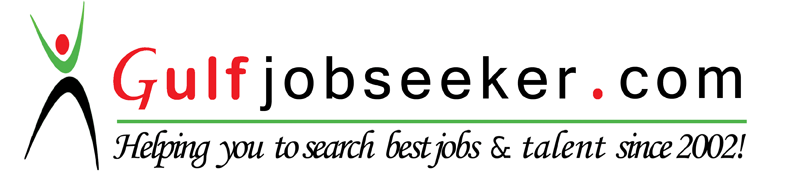 